Team Leader Job Description TemplateTeam Leader job description template can be used for posting on online job boards or career pages and you can customize it easily for your company. It includes important details like Team Leader's duties and responsibilities. 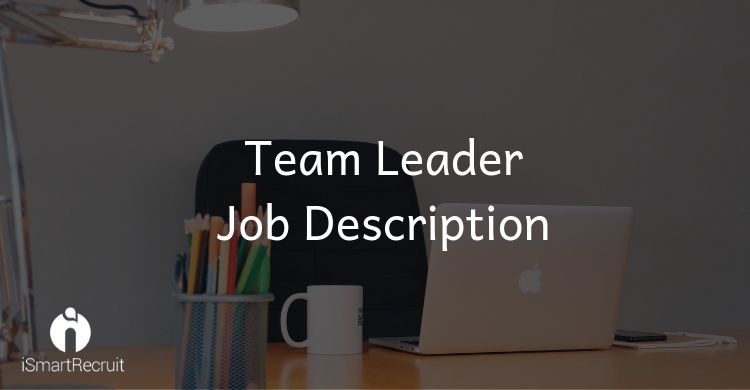 Team Leader Job ProfileTeam Leaders plays an important role by creating an open and motivated environment among the team members to attain company goals. They communicate, delegate tasks and deadlines for their teams. Team Leader Job DescriptionWe are looking for a qualified Team Leader to be a part of our company. Your role as a Team Leader will be to supervise, oversee and manage your team members and also keep them motivated to achieve the company goals.  Team Leader Duties and ResponsibilitiesYour key duties and responsibilities as a Team Leader would be:To set clear team goals and KPIsDelegate tasks and set project deadlinesOversee day-to-day teams' operation and performanceDo regular performance evaluationCreate a healthy and motivating work environment and atmosphereDevelop a well designed and motivating evaluation programCommunicate with teams about their performanceMonitor team performance and report on metricsMotivate team membersDiscover training needs and provide coachingGet feedback from team members and resolve any issues or conflictsPlan and organize team-building activitiesTeam Leader Requirements and QualificationWork experience of (x) years as a Team Leader.Good PC skills, especially MS ExcelIn-depth knowledge of performance metricsCritical thinker and problem-solving skillsTeam playerGood time-management skillsGreat interpersonal and communication skillsDegree in Management or training in team leading is a bonusHow much a Team Leader can get in the US?According to PayScale - a senior java developer can make approx $60,381 in their early career with less than 1 year of experience. It can be increased to $101,647 according to your experiences like 20 years or more than that!!!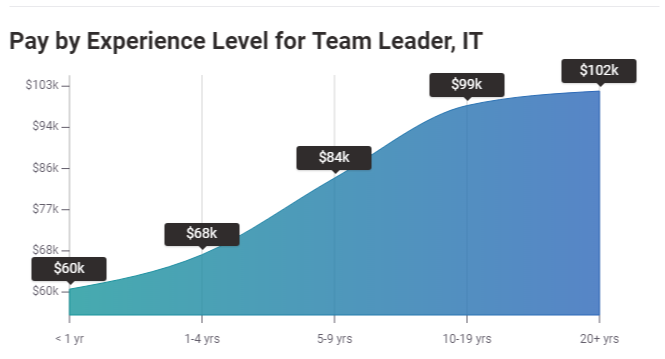 Source: PayScaleHow much a Team Leader can get in the UK?PayScale reveals everything you need to know about the salary in different countries. According to them, a Team Leader can earn £30,220 in their early career with 1-4 years of experience. It can be increased to £43,442 according to their experience up to 20 years or more and expertise.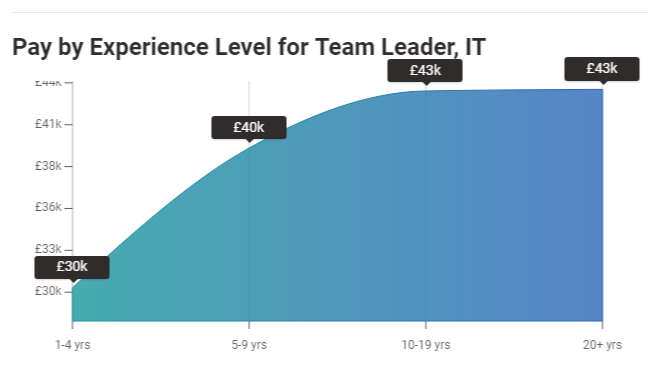 Source: PayScaleHow much a Team Leader can get in Germany?Here is another dynamics from PayScale. A team leader can make up to €57,937  if he has 1 to 4 years of experience in this field. It can be increased by the time to €82,500 if a person is having more than 20 years of experience in the same field. 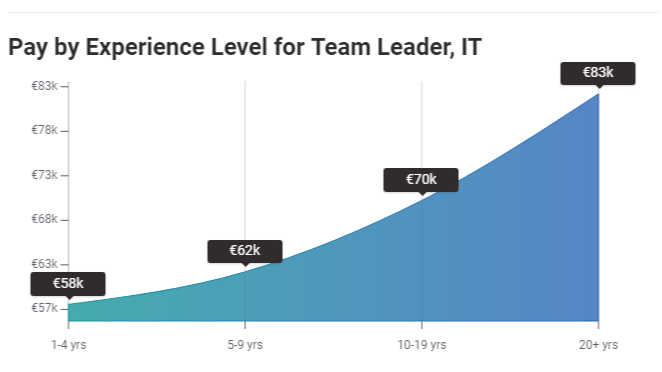 Source: PayScaleLooking for Team Leader?Promote your Team Leader job advertisement to 15+ free job boards and social media with a click.Schedule a free personalised demo and start to post your ad today.